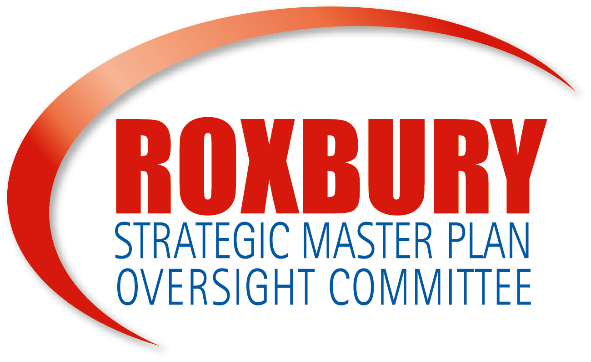 Roxbury Strategic Master Plan Oversight Committee Public MeetingSeptember 14, 20206:00-7:45PMVirtual Meeting | https://bit.ly/3lJPex6Committee Overview of Role and & Responsibilities 
The Roxbury Strategic Master Plan Oversight Committee (RSMPOC) was created in 2004 as a result of the Roxbury Strategic Master Plan (RSMP). The RSMPOC is broadly representative of the Roxbury neighborhood and is made up of Mayoral Appointees, nominated by elected officials, neighborhood associations, and community organizations. The RSMPOC oversees the implementation of the Roxbury Strategic Master Plan and PLAN: Nubian Square. For more information on the RSMPOC, the RSMP, and previous meetings, please visit bit.ly/theRSMPOC or email rsmpoc@gmail.com. AgendaRSMPOC Update – Welcome and OrientationPlanning UpdateDevelopment UpdateRSMPOC Comments and QuestionsCommunity Comments and QuestionsRules of engagement All public meetings will be recorded on the zoom platform. Recordings will be available on the RSMPOC website at bit.ly/theRSMPOC All public notices about meetings will be sent 3-4 weeks in advance. You can find announcements in the Bay State Banner, Boston Sun, and South End News. Meeting flow to allow more time for the public to ask questions and commentThe public will have an opportunity to ask 6-8 questions, pending time restraints. Please limit your questions and comments and responses to 1-2 minutes so we can address as many questions as time allows. When speaking, please introduce yourselves indicating your name, if you represent an organization, and if you are a resident of Roxbury. Community EngagementJoin: Join the Roxbury Strategic Master Plan Oversight Committee, and/or a Project Review Committee (PRC)Engage: Attend public meetings. Ask questions. Invite neighbors, Roxbury civic groups and organizations, businesses, abutters or other community affiliates to public meetings.Take Action: Review and comment on projects, developments, and the planning initiative. RSMPOC MEMEBERSCatherine HardawayRoxbury Business OwnerCharlotte Nelson Roxbury ResidentDorothea Jones Roxbury ResidentFrank Williams Roxbury ResidentFrederick Fairfield Dudley Square Main StreetsLorraine Payne WheelerRoxbury Resident
Marisa LuseRoxbury ResidentNefertiti LawrenceRoxbury ResidentNorman Stembridge Roxbury ResidentSteven GodfreyQuincy Geneva New VisionSue Sullivan Newmarket Business AssociationTrue-See Allah Roxbury ResidentValeda Britton Boston University Medical CampusEX-OFFICIO MEMBERSState Senator 
Sonia Chang-DiazState Representative 
Liz MirandaState Representative 
Chynah TylerCity Councilor President 
Kim JaneyNext PLAN: Nubian Square Workshop
September 29 Virtual Meeting on Zoom6pm-7:45pmPlease visit: bit.ly/PlanNubian
for more information 2020 RSMPOC PUBLIC MEETINGS – January 6, 2020Cancelled February 3, 2020Public Meeting March 2, 2020 Public Meeting at Boston Water and SewerApril 6, 2020COVID-19 |PostponedMay 4, 2020COVID-19 |PostponedJune 1, 2020COVID-19 |PostponedJuly 6, 2020COVID-19 |PostponedAugust 2020--No Meeting-- September 14, 2020Virtual Public Meeting October 5, 2020Virtual Public MeetingNovember 2, 2020Virtual Public Meeting December 2020TBD---------------------------------------------------------------------------------------------------------------------------------------------------------IMMEDIATE RESOURCES If you or someone you know is currently facing displacement as a resident or business, please know in addition to BPDA staff the contacts and resources below are available for assistance: Boston Home Center617-635-4663 | bostonhomecenter.comCOVID-19 Resourceshttps://www.boston.gov/health-and-human-services/covid-19-help-residents Office of Housing Stability and Emergency Assistance (OHS)617-635-4200 | rentalhousing@boston.gov| Boston.gov/housing/office-housing-stabilityOffice of Workforce Development (OWD)617-635-5283 | owd.boston.govOffice of Small Business Development
SBCSUPPORT@BOSTON.GOV | boston.gov/departments/small-business-development